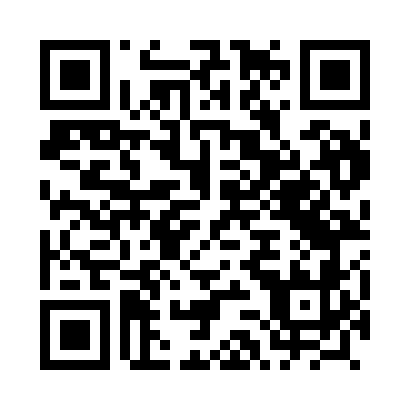 Prayer times for Romaszki, PolandWed 1 May 2024 - Fri 31 May 2024High Latitude Method: Angle Based RulePrayer Calculation Method: Muslim World LeagueAsar Calculation Method: HanafiPrayer times provided by https://www.salahtimes.comDateDayFajrSunriseDhuhrAsrMaghribIsha1Wed2:264:5812:255:327:5310:132Thu2:224:5612:255:337:5410:173Fri2:184:5412:255:347:5610:204Sat2:154:5212:255:357:5810:235Sun2:114:5112:245:367:5910:276Mon2:104:4912:245:378:0110:307Tue2:104:4712:245:388:0210:318Wed2:094:4512:245:398:0410:329Thu2:084:4412:245:408:0610:3210Fri2:084:4212:245:418:0710:3311Sat2:074:4012:245:428:0910:3412Sun2:064:3912:245:438:1010:3413Mon2:064:3712:245:448:1210:3514Tue2:054:3612:245:458:1410:3615Wed2:044:3412:245:468:1510:3616Thu2:044:3312:245:478:1710:3717Fri2:034:3112:245:488:1810:3818Sat2:034:3012:245:488:1910:3819Sun2:024:2812:245:498:2110:3920Mon2:024:2712:245:508:2210:4021Tue2:014:2612:245:518:2410:4022Wed2:014:2512:255:528:2510:4123Thu2:004:2312:255:538:2710:4224Fri2:004:2212:255:538:2810:4225Sat1:594:2112:255:548:2910:4326Sun1:594:2012:255:558:3010:4327Mon1:594:1912:255:568:3210:4428Tue1:584:1812:255:568:3310:4529Wed1:584:1712:255:578:3410:4530Thu1:584:1612:255:588:3510:4631Fri1:584:1512:265:588:3610:46